La recuperación se realiza presentando los resultados  en un trabajo escrito a mano y sustentándolo.Como defines las siguientes propiedades de la materia masa, peso, cantidad de sustancia, volumen y densidad. Como puedes medir el peso en la vida cotidiana. Enumera cuatro ejemplos que requiera de la medición de peso en tu barrio. Investiga cual es el procedimiento que se emplea para medirlo.Como puedes medir la cantidad de sustancia en la vida cotidiana. Enumera cuatro ejemplos que requiera de la medición cantidad de sustancia. Investiga cual es el procedimiento que se emplea para medirla.Como puedes medir el volumen en la vida cotidiana. Enumera cuatro ejemplos que requiera de la medición de volumen en tu barrio. Investiga cual es el procedimiento que se emplea para medirlo.Como puedes medir la densidad en la vida cotidiana. Enumera cuatro ejemplos que requiera de la medición de la densidad en tu barrio. Investiga cual es el procedimiento que se emplea para medirlo. La medición de la densidad de un líquido, un sólido y un gas tienen procedimientos iguales, de no ser así explica e indica que valores típicos tienen cada uno de ellos.Realiza un mapa mental en el que indiques los equipos y  las unidades unidades usadas para medir las propiedades antes indicadas.Porque se dice que el estado de los cuerpos dependen la velocidad de sus moléculas y de sus fuerzas electrostáticas.Que procedimiento usas para medir la temperatura, con que instrumento lo mides y que unidades tieneIndica cómo se relacionan las diferentes escala de temperatura y para que se usan.Realiza un mapa conceptual sobre las escalas de temperatura, sus unidades y la relación entre ellas.INSTITUCIÓN EDUCATIVA SEBASTIAN DE BELALCAZARRecuperación grado octavoAREA: CIENCIAS NATURALES              DOCENTE:  Norberto Montoya E.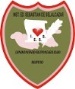 ALUMNO:                                                                           GRUPOALUMNO:                                                                           GRUPO